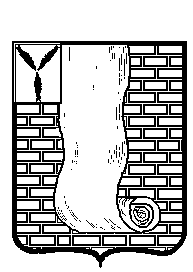                                                        СОВЕТМУНИЦИПАЛЬНОГО ОБРАЗОВАНИЯ ГОРОД КРАСНОАРМЕЙСК КРАСНОАРМЕЙСКОГО МУНИЦИПАЛЬНОГО РАЙОНА САРАТОВСКОЙ ОБЛАСТИР Е Ш Е Н И Е О принятии объектов недвижимого имущества из муниципальной собственности Красноармейского муниципального района в муниципальную собственность муниципального образования город Красноармейск Красноармейского муниципального района Саратовской областиВ соответствии  со статьёй  215 Гражданского кодекса Российской Федерации, пунктом 3 части 1 статьи 14 Федерального закона от 06.10.2003г. № 131-ФЗ «Об общих принципах организации местного самоуправления местного в Российской Федерации», Уставом  муниципального образования  город  Красноармейск Красноармейского муниципального района Саратовской области,  решением Красноармейского районного Собрания от 29.09.2023г. № 88,  Совет муниципального образования город Красноармейск Красноармейского муниципального района Саратовской области РЕШИЛ:       1. Принять из муниципальной собственности Красноармейского муниципального района в собственность муниципального образования город Красноармейск Красноармейского муниципального района Саратовской области следующие объекты недвижимого имущества, в том числе:       - нежилое здание - гостиница, общей площадью 296,4 кв. м.,   с кадастровым номером 64:43:040112:140, расположенное по  адресу: Саратовская область, г. Красноармейск, ул. Луначарского, д. 2, балансовой стоимостью 864753 (восемьсот шестьдесят четыре тысячи семьсот пятьдесят три руб. 00 коп.) рублей;       -  земельный участок общей площадью 436 кв. м, с кадастровым номером 64:43:010141:5,  категории земель населённых пунктов, с видом разрешенного использования  - для производственных целей, расположенный по адресу: Саратовская область, г. Красноармейск, ул. Луначарского,  2, балансовой (кадастровой) стоимостью 536566,58 (пятьсот тридцать шесть тысяч пятьсот шестьдесят шесть руб. пятьдесят восемь коп.) рублей.      2.  Опубликовать (обнародовать) настоящее решение путем размещения на официальном сайте администрации Красноармейского муниципального района Саратовской области в информационно-телекоммуникационной сети «Интернет».Глава муниципального образованиягород Красноармейск                                                                   А.В. КузьменкоСекретарь Совета                                                                          А.В. Куклевот25.10.2023№60от25.10.2023№60